BULLETIN D’INSCRIPTION au concours 2020 de l’AFR :
"Réalise une vidéo de deux minutes sur le thème : Un peu de Russie en France"Pour être valable, l’inscription doit comporter les documents suivants :ce bulletin d’inscription daté et signéle document « Annexe N° 1» et le document « Annexe N° 2 » datés et signés concernant les droits d’auteurs et les droits à l’imageun lien URL vers une page publique ou privée, Facebook, Instagram, YouTube ou autre, selon le choix du candidat, où le candidat a déposé sa vidéo afin que celle-ci puisse être consultée par le jury.Les documents numérisés et le lien doivent être envoyés par voie électronique (format DOC, DOCX, ODT, PDF ou JPG), avant le samedi 12 décembre 2020 à minuit à l’adresse suivante : concours2020@afr-russe.fr. Si un envoi électronique est impossible pour les documents, vous pouvez adresser la version « papier » par voie postale à Madame Soulié, 11 allée de la Garenne Daulet, 33610 CANÉJAN, avant samedi 12 décembre 2020 à minuit, cachet de la poste faisant foi.Elève participant au concours : Nom : ………………………………………………………………………………………………………………….Prénom : ……………………………………………… né(e) le : …………………… élève en classe de : …………Tél. :………………………………… Email : ……………………………….……………………………………….Adresse postale : …………………………………………………………………………………………………………………………………………………………………………………………………………………………..……..…………………………………………………………………………………………………………………..……..Responsable légal : Nom : …………………………………………………………………….……………………………………………	Tél. : …………………………………Email : ………………………………………………………………………..Établissement scolaire : Nom : ………………………………………………………………………………………………………………….Adresse : ……………………………………………………………………………………………………………………………………………………………………………………………………Tél. : ………………………………Si l’élève étudie le russe : nom et contact du professeur de russe : ………………………………………………………………………………………………………………………………………………………………………..……..Si travail dans le cadre scolaire : nom et contact du professeur qui a supervisé : …………………………………….…………………………………………………………………………………………………………………..……..Je confirme mon inscription au concours "Réalise une vidéo de deux minutes sur le thème : Un peu de Russie en France" organisé par l’Association Française des Russisants (AFR). Titre de l’œuvre : ……………………………………………………………………….………………………………………Je déclare que la vidéo que je présente est une création personnelle réalisée spécialement pour ce concours et qu’elle a fait l’objet d’autorisations de tiers pour les droits d’auteur et les droits à l’image (annexe N° 1 et annexe N° 2).Recopier à la main le texte italique ci-dessus, dater et signer : « J’autorise l’AFR à publier l’intégralité ou un extrait de ma production sur son site, dans ses publications et/ou à la présenter dans des expositions publiques itinérantes ou tout autre moyen dans l’UE et hors de l’UE, notamment dans les pays russophones. Lu et approuvé. »Date :			Signature de l’élève :				Signature du responsable légal: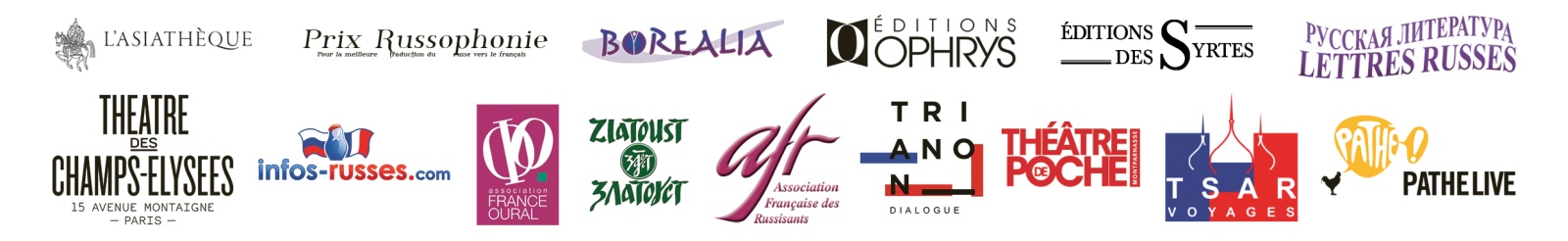 